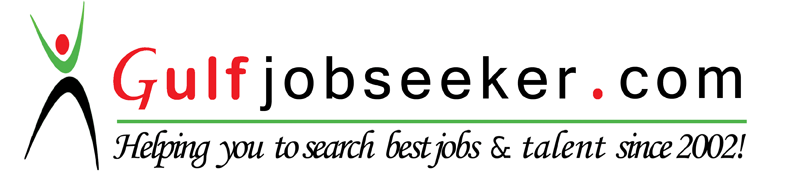 Whatsapp Mobile:+971504753686 Gulfjobseeker.com CV No:256035E-mail: gulfjobseeker@gmail.comObjective	To Develop a Good Career in Travel Field Particularly in Ticketing With a Reputed organization by displaying excellent technical abilities and update relevant knowledge in my discipline, face the challenges, with a thought process oriented towards the Betterment of the Organization I Belong.StrengthsHighly Motivated, Result Oriented Professional.Workaholic Responsible and Hard Working.Ability to Work under pressure.Good Communication, Interpersonal and Team Work SkillsWorking ExperienceWorking with Al Josoor Travel from 2010 to 2011 as an Intl & Dom Travel Coordinator.Worked for Al Kasabi Travel and Tours 2011 to 2012 as Intl & Dom Travel ticketing staff.Worked Experience with Vega modern travels from 2012 to 2014 as front office visa processing.Working as an administrative in Human resource department in Marcom from 2015 till date.Roles & responsibilities:Preparing of monthly report for ticketing and follow-up with the customers.Preparing of files for company employees.Follow-up for the booking of customer ticket issuance.  Preparing all documentation files of visa for the customer.Forwarding all invoices to the clients.Educational Qualifications                                       Higher Secondary Education.Computer Knowledge        Ms Office, Internet Applications and WEB Designing.       Operating CRS Sabre & World span.Language Proficiency      Well Versed in English, Hindi, Urdu, Arabic Personal Information 		Nationality		:	Indian		Sex			:	Male		Religion		:	Islam		Date of Birth		:	15 – 09 - 1985		Age			:	30		Marital status         :         Single